ТЗ-1895Создать новый отчет: Статистика общая по материаламШапка отчета:Период – сделать стандартно:
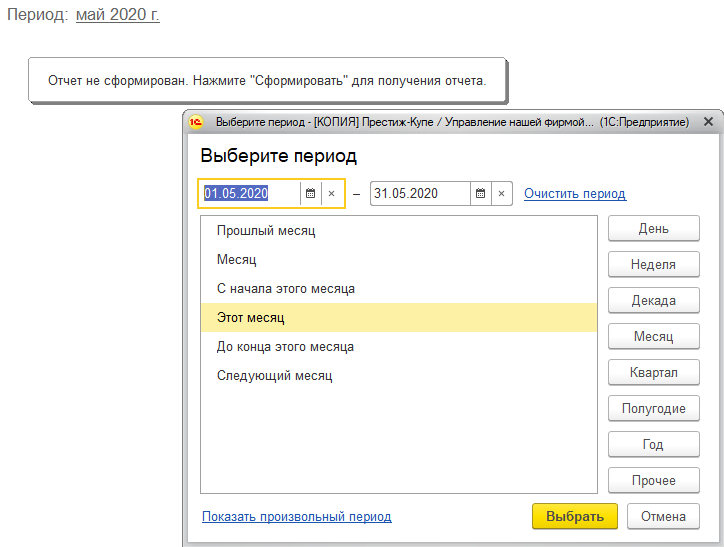 Группа кнопок - 4 варианта формирования отчета – ВариантыОтчета:По цветам ЛДСППо цветам ЛДСП EggerПо стеклу/зеркалуПо профилямФормирование отчета – По цветам ЛДСП:В Excel отчёт выглядит так:
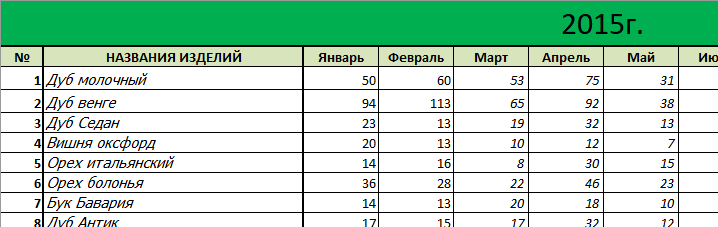 Справа и внизу итоги по строкам и колонкам (их не видно на этом примере)Поля отчета:№ - номер строки по порядкуНазвания изделий – цвет ЛДСП, который есть в изделиях в документах ЗаказПокупателя, за выбранный период. Как определить эти цвета:Получить список изделий за период. Дату для этого использовать следующую – факт ПЕРВОЙ смены статуса (состояния документа ЗаказПокупателя) ОПЗ на статус Технологи. Учесть тот момент, что может быть обратно смена статуса на статус ОПЗ и обратно на статус Технологи. Это уже не учитывать – важен ПЕРВЫЙ случай смены статусов.Получить цвета ЛДСП из изделий выбранного периода – см. скриншот:Что такое Изделие:В документе ЗаказПокупателя номенклатура заполняется только через форму ЗначенияШаблоновКалькулятора. В результате получается группа номенклатуры в списке номенклатуры в документе ЗаказПокупателя – см. скриншот ниже: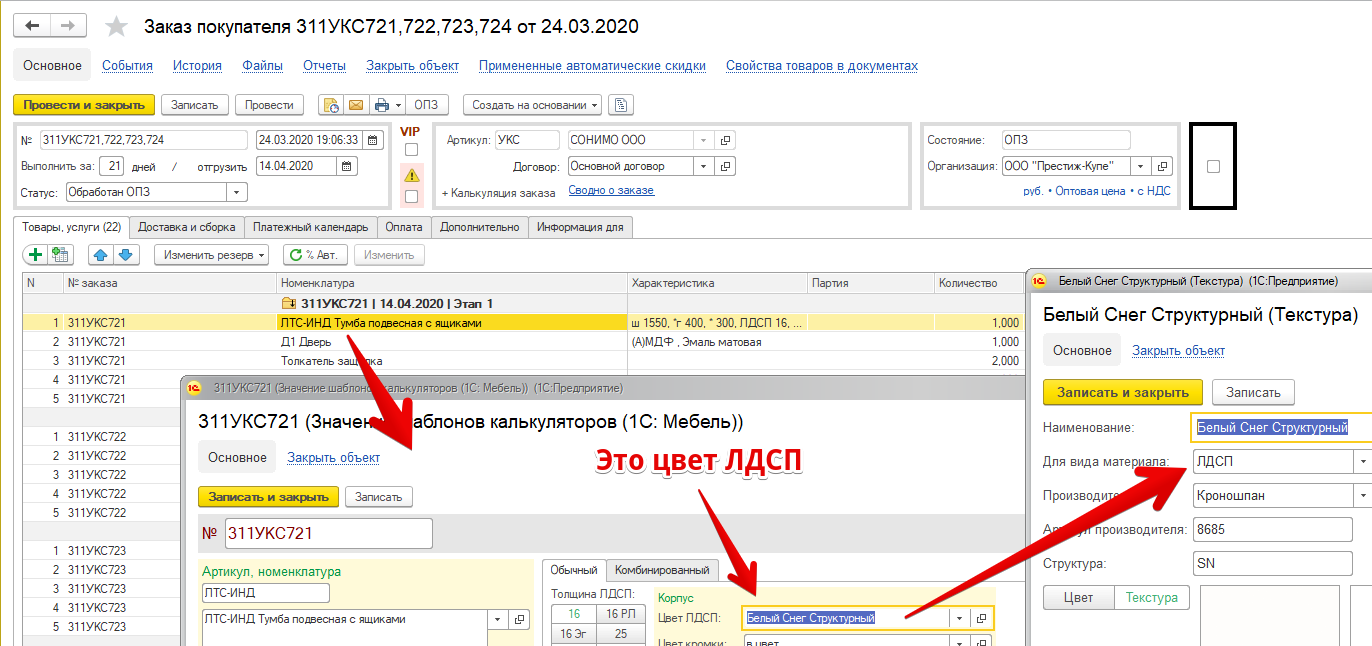 Наименования месяцев – Январь, Февраль, ….Получить список колонок с помощью дат выбранного периода.Получить кол-во заказов с определенным цветом ЛДСП – выше описано – где найти – какое ЛДСП было в каком заказе. Неважно – сколько раз в строках заказа встречается этот цвет – 1 или больше 1 = 1 заказ с этим цветом ЛДСП.Распределить это кол-во в соответствии с месяцами.Выше сделать группировку по годам – как показано на скриншотеИсключение – Комбинации цветов:Поместить в самый низ списка:
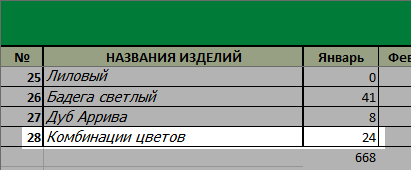 Сюда помещать заказы, которые имеют комбинированный набор цветов: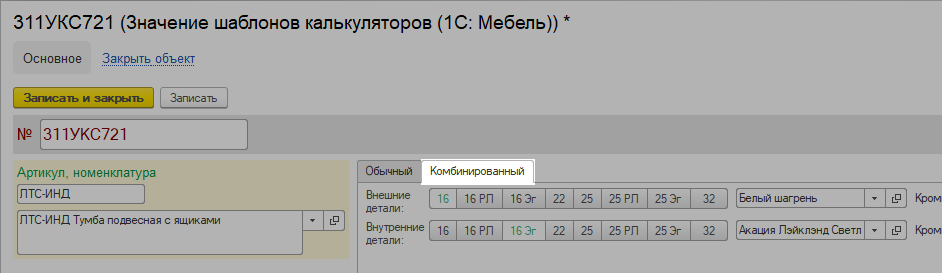 Формирование отчета – По цветам ЛДСП Egger:Всё точно так же как в варианте отчёта По цветам ЛДСП, но цвета показать только по производителю Egger. Как определить эти цвета – цвет имеет поле Производитель – его и использовать: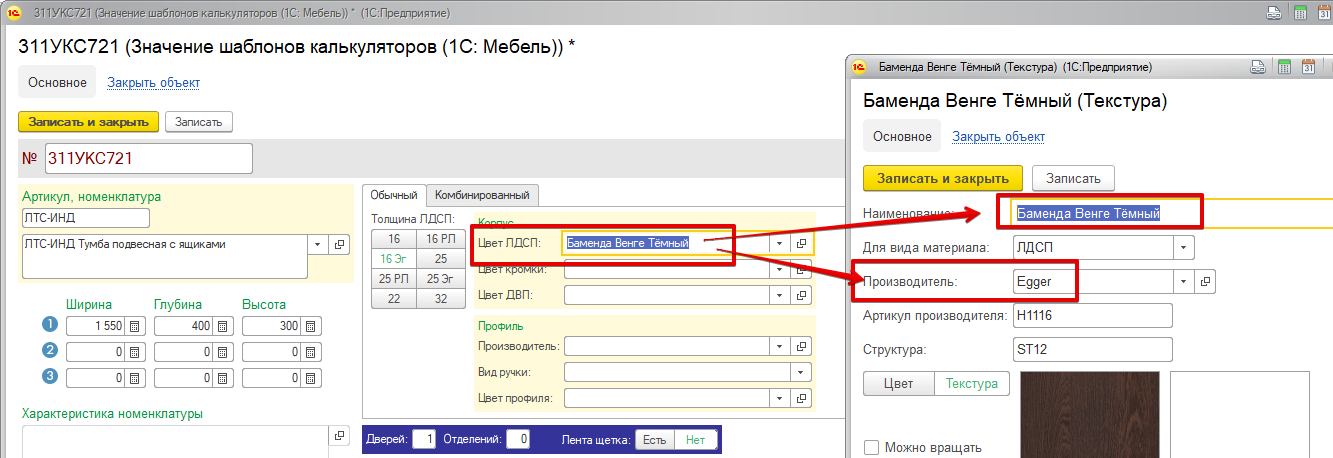 Формирование отчета – По стеклу/зеркалу:В Excel отчёт выглядит так:
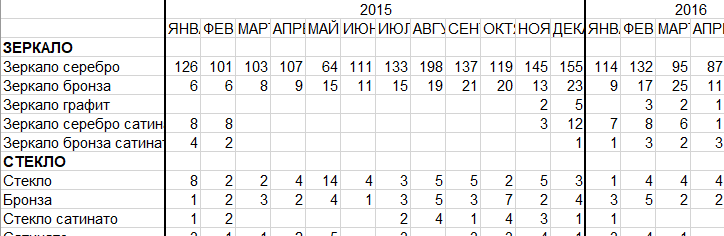 При этом стиль сделать такой же, как и в описанных выше отчетах для ЛДСП.Наименование здесь сгруппировано – как получить наименования группировок и цвета – см. скриншот: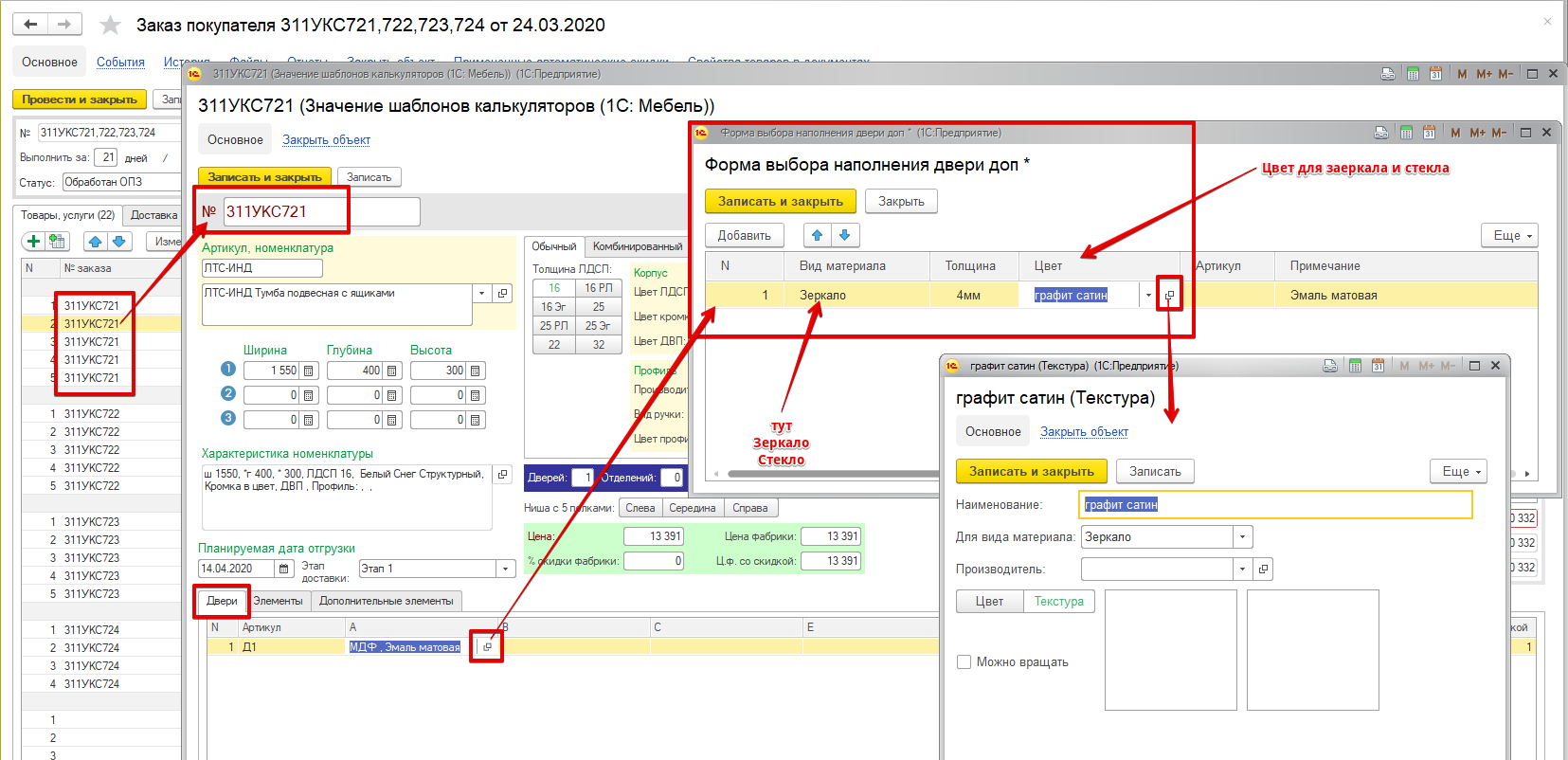 Формирование отчета – По профилю:В Excel отчёт выглядит так:
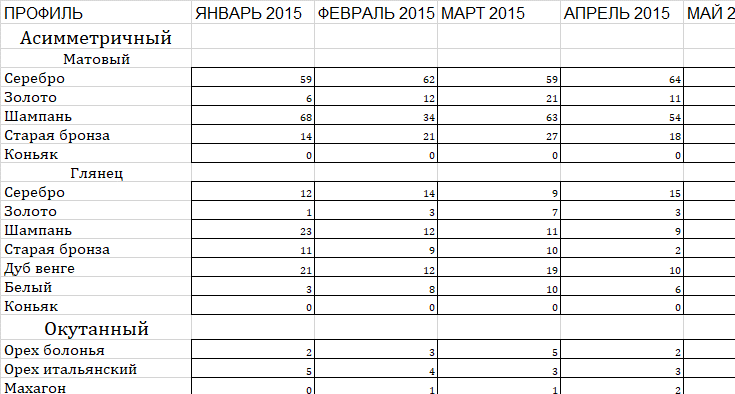 При этом стиль сделать такой же, как и в описанных выше отчетах для ЛДСП.Наименование здесь тоже сгруппировано, как для стекло/зеркало – где найти профиль – см. скриншот: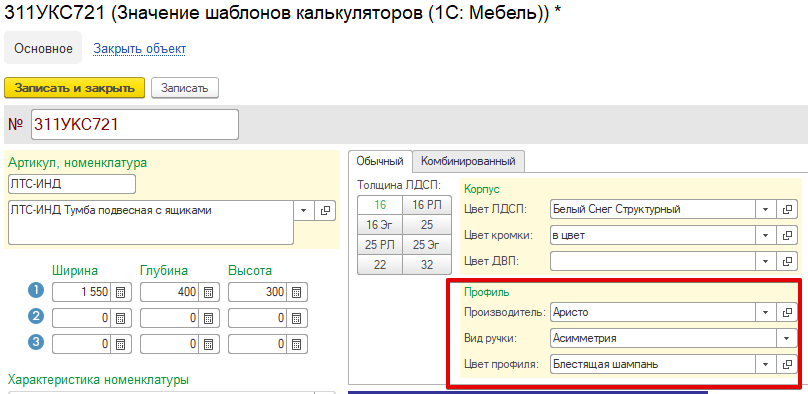 Рассмотрим пример из отчета:
Слово ПРОФИЛЬ – это вместо слова Наименование в шапке отчетаСлово Асимметричный – это из поля ВидРучки формы ЗначениеШаблоновКалькуляторовСлово Матовый – этих данных в 1С нет – не нужна эта группировкаСлова Серебро, Золото, Старая бронза и т.д. – это из поля ЦветПрофиля формы ЗначениеШаблоновКалькуляторов